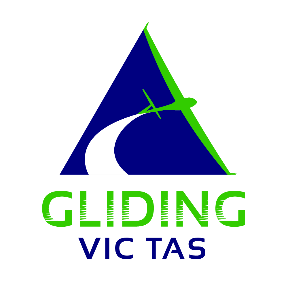 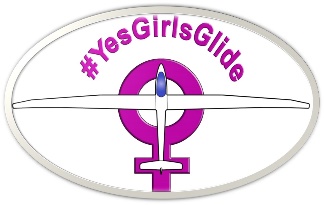      VICTORIAN SOARING ASSOCIATION      #YESGIRLSGLIDE SCHOLARSHIP SCHEME OPEN TO ALL AGE GROUPSThe Victorian Soaring Association (VSA) is recognized by the Gliding Federation of Australia and the Victorian State Government as the peak administration body for all glider pilots and gliding clubs in the Victoria and Tasmania regions. Its members are gliding clubs, including near border clubs affiliated with the VSA. We recognize and unite all VSA member glider pilots and represent their interests. Our mission is to work from a base of member organizations to provide a safe environment for all people to experience the thrill of gliding and achieve lifelong enjoyment from the sport and to foster strong clubs, encouraging enthusiastic participation by volunteering, inclusion and diversity whilst maintaining robust safety systems.In line with our mission, the Victorian Soaring Association (VSA) can offer scholarships to encourage all Victorian women and girls to continue and advance their gliding experience, either as a pathway to a career in aviation or for enjoyment of a unique sport.  This year, the VSA will provide 4 scholarships. We have introduced a President's scholarship valued at $1500 and three general scholarships valued at $1000 each to be awarded annually. The awarding of the scholarships will be based on the current VSA Gliding Vic/Tas YesGirlsGlide scholarship criteria already in place. Applications are now sought for the 2022 VSA YesGirlsGlide Gliding Scholarships. The closing date is 30th June, 2022.   The scholarships will be open to all Victorian and Tasmanian women and girls applicants with no age limit. The scholarship does not include Gliding Federation of Australia or Club membership costs.  Detailed scholarship conditions and application process are summarized below.Applications are NOW OPEN and are to be received no later than 11.59 pm on 30th June 2022 addressed to:VSA YesGirlsGlide Scholarship CommitteeState Gliding CentreSamaria Road, Benalla  3672OR EMAIL TO: president@victas.glidingaustralia.orgVSA YesGirlsGlide Scholarship ConditionsThe award of the scholarship will be subject to the following conditions:The name of the scholarship is the “VSA YesGirlsGlide Scholarship".The scholarship is open to all Victorian and Tasmanian female applicants. The scholarship will be administered by a committee of the applicant’s gliding club and awarded at the discretion of that committee.Applicants are required to submit the completed attached form describing their suitability for the scholarship. The application should explain their goals (both in gliding and in aviation generally), why they are deserving of the scholarship, and what benefit they believe they will bring to the sport of gliding.Pilots in receipt of funding under any of the VSA programs are expected to:Provide an interview for the VSA Newsletter and/or Gliding Australia magazinePublicize their experiences via social media to broaden the appeal of gliding to other women and girls.Be available for appearances and to assist at Club or VSA marketing eventsMaintain a level of activity which ensures consistent training progress.Clubs making applications are expected to:Provide additional subsidies to junior pilots either on flying rates, club membership or both.Hold the VSA Funds in trust and utilize them to reimburse flight training expenses.Ensure the female pilot achieves a satisfactory rate of progress.Provide the VSA with an acquittal of expenses per pilot at the end of 12 months.Return any surplus monies if the pilot discontinues the program.Provide VSA with a report of involvement in volunteer activities.The scholarship funds are not for Gliding Federation of Australia (GFA) or Club membership.  These must be paid independently by the scholarship holder prior to any flying. The successful applicant will be required to contribute a minimum of $250.00 into their flying account.The scholarship amount will be placed into the scholarship holder's flying account held by their Gliding Club.
The Scholarship will end on 31 January 2023 and unused funds returned to the Victorian Soaring Association. The investment policy for the scholarship funds is to be in accordance with the applicant’s Gliding Club’s general investment policies.If a pilot is not solo, any unused scholarship funds after first solo remain available for subsequent post solo gliding and gliding training until their withdrawal after the end of the scholarship period on 31st January 2023.Applicants must be aware that gliding clubs are volunteer organizations and team work is required on the airfield to keep flying operations running smoothly. It is a requirement of the recipients to be punctual and prepared for each day’s flying tasks and to actively participate in all general flying routines as directed.Applicants must belong to a gliding club that has current Child Protection Policy and Procedures in place if successful applicants are between the ages of 15-18 years of age. Scholarship Application and Award ProcessesApplicants must complete the attached application form with the required information.  The submission may include optional graphics or photography of any existing flight training undertaken.   Applications and supporting submissions should be the original work of the applicant and must be certified by the nominated advocates.  In preparing the submission, applicants should describe why gliding and flying is important to them.  This could include descriptions of what gliding related experiences or research have affected them, their appreciation of soaring flight or the fellowship of aviators.  It is important to describe future aspirations, and what benefit they will bring to the sport of gliding in Australia.  Submissions may also describe circumstances that affect their ability to learn to glide or get access to gliding facilities.  Submissions might also be supported by a referee statement, if desired.  Applications will be judged by the VSA Judging Committee.  The considerations of the committee are confidential and final.  Judging criteria are merit based and include: The quality and originality of the application. The motivation and aptitude of the applicant, including evidence of commitment, research and effort. Strength of aspirations in gliding and flying, and The future benefit of gliding to the applicant and the Australian gliding movement. The VSA Judging Committee may also consider any special social, economic, distance and opportunity factors, and Advocates’ comments.The VSA Judging Committee will judge the most deserving applicant, in terms of their effort, commitment, aptitude, motivation and aspirations and recognizing any special social, economic, distance or opportunity factors, as most likely to benefit from a scholarship and grow within the Australian gliding movement. Successful applicants may be requested to attend a modest awards ceremony, with accompanying photography and post-award publicity.  Further information is available from a number of sources:Victorian Soaring Association:	https://www.victas.glidingaustralia.orgGliding Federation Australia:	https://glidingaustralia.org/Applicant’s details are as follows:TERMS AND CONDITIONS:I certify that the attached submission is my own original work and has been approved by the club’s advocates as designated.  I am aware that gliding clubs are volunteer organizations and team work is required on the airfield to keep flying operations running smoothly. I agree to be punctual and prepared for each day’s flying tasks and to actively participate in all general flying routines as directed.AcknowledgementI confirm that I have read and understood the Terms and Conditions in the YesGirlsGlide Scholarship Guidelines.I agree to the YesGirlsGlide Scholarship Terms and Conditions. PrivacyThe information collected on the application form will be used by Victorian Soaring Association Judging Committee to assess your application for funding. The VSA may wish to provide certain information to the media in relation to the YesGirlsGlide program for promotional purposes associated with the VSA YesGirlsGlide Scholarship Fund. The information provided will only include the applicant’s first name, surname, age, town, and/or gliding event and grant. Information collected on this form will be retained as required by all relevant Acts and regulations. If you have any further questions regarding your privacy, please contact the VSA President by e-mail at president@gliding.asn.au or by phone at 0428 583 746.Signature of Applicant:…………………………………………………………………………………………………………..Parent / Guardian Endorsement (if applicant under 18 years of age):SUBMIT YOUR APPLICATION: Applications, including the signed Terms & Conditions, are to be received no later than 11.59 pm on 30th June, 2022 addressed to:Applicant’s first nameApplicant’s middle name/sApplicant’s middle name/sApplicant’s last nameHome street addressHome street addressSuburbSuburbPostcodePostcodePostal address (if different from home address)Postal address (if different from home address)SuburbSuburbPostcodePostcodeTelephone Home (03)Your Mobile Number Parent/Guardian Mobile number (if under 18 years of age)Your Email addressParent/Guardian email address (if applicant is under 18 years of age)Date of Birth (dd/mm/yyyy)Gender (Please tick applicable - Male, Female or Prefer Not to Say)Gender (Please tick applicable - Male, Female or Prefer Not to Say)Gender (Please tick applicable - Male, Female or Prefer Not to Say) M   F  PGliding Club NameGliding Australia Member NumberI/We have read and agree to the Terms and Conditions outlined above and certify that all information provided in the funding application is correct. My signature below signifies agreement to the conditions of this offer.I/We have read and agree to the Terms and Conditions outlined above and certify that all information provided in the funding application is correct. My signature below signifies agreement to the conditions of this offer.I/We have read and agree to the Terms and Conditions outlined above and certify that all information provided in the funding application is correct. My signature below signifies agreement to the conditions of this offer.Parent / Guardian’s Name:Parent / Guardian’s Name:Parent / Guardian’s Name:Signature:Date (dd/mm/yyyy)